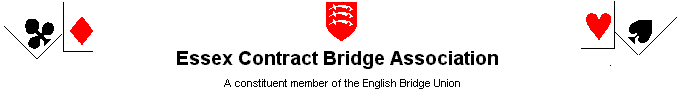    Minutes of the Committee Meeting held at 19.30 on Wednesday 16 January 2019 at    Paul and Val Mollison’s house – Tekoa Lodge, Mayes Lane, Sandon, Essex, CM2 7RWPresent: Linda Fleet, Bernie Hunt, Pat Johnson, Paul Mollison, Val Mollison, Sue Thorburn Welcome Paul Mollison welcomed those present. Apologies received from Petra Bromfield and Dennis ValtisiarisMinutes of the last meeting held on Wednesday 20 June 2018 These had been circulated prior to the meeting.  It was agreed that the minutes were a correct record of the meeting. A copy was signed by the chairman.Matters arising from the minutes not already included in the agenda The procedure for setting up a third signatory is under way.Reports from OfficersGeneral Secretary (Sue Thorburn)Bridge in Schools A second school, in Roxwell, has been added.  Linda said that Tony French is talking to Becket Keys school in Brentwood. We need to make sure he and Val Poter keep in touch with each other. Linda will talk to them. Sue will mail Essex clubs about the “Train the Trainer” course that EBED is running and that Val plans to attend.  Essex Clubs  There is a new affiliated club, Upminster and Cranham. Treasurer (Linda Fleet)Bank Balance (at 08.01.2019)£11,644 – Lloyds & Barclays (Compared to £12,917 at 17/01/18)£15,827 - SkiptonCompetitions The Autumn Competitions, Seniors, Fletcher/Cup for Clubs and Mixed Pairs all made a surplus, but the Sue Taylor Teams ended up just breaking even.  Paul felt the aim should be to break even on all competitions.P2P Up to November last year we have received £1,953 in P2P (2017 - for same period £2,075).  The reduction of £152 can be accounted for by the fall in membership generally and the loss of a couple of affiliated clubs.Prizes The Warboys has proved to be very popular and it was agreed the monthly prize be increased to £20 per pair per month and £100 for the overall winner of the A & B section. The total prizes this year are £1302 (2018 - £1,114). The presentation of cash for prizes works very well.  Pat will provide a list of winners and Linda will prepare the envelopes..Tournament Secretary (Val Mollison)Events Apart from results uploading issues for the Fletcher, both it and the Sue Taylor went well.A 3-session movement solved problems of insufficient stationary pairs at the Mixed Pairs but proved more problematic in players not going to correct table or playing correct boards. It was possibly made worse in a crowded room. It was agreed we should book the bigger room so entries do not have to be limited. Val will also look at playing slightly fewer boards which could result in more stationary positions.After a few hitches the Swiss Pairs went quite smoothly. It was agreed to give stand-by players a bottle of wine.It was agreed the prizes but not the trophy or certificates should be presented on the day to winners of blue pointed events.The knockouts are more or less on scheduleCounty matches Val has scored the last two home matches and is in the process of training Bernie.  It will be easier to pass on to others when the software change finally arrives.The possibility of going back to 3-sets of boards for matches to make movement of boards around the room easier was discussed but it was agreed not to change. It was agreed matches should start at 2pm.Directing and Scoring  Work on the Event Computer Guides continues but will not be complete for a month or two.Catering The Chicks catering was not a success at the last match but they will be asked to do a buffet next time. Best Behaviour  Val circulated details of a possible scheme to penalise bad behavior  It was agreed we would not introduce a formal scheme at this stage but would add a warning to the best behaviour card.  She had not had a response from the EBU.League Secretary (Bernie Hunt)Everything running to plan although only one match had been played in the premier league.  Linda asked Bernie to remind teams to pay entry fees.Webmaster (Petra Bromfield) No report as Petra was unable to attend the meeting.Shareholders (Linda Fleet)Nothing to report.  ECL Team Selection Committee Chris Taylor had resigned as chairman and been replaced by John Sutcliffe. John would not normally attend the meeting but any matters the committee felt he should be aware of would be routed via Bernie.  Keith Thompson is acting as secretary to the committee.There were three matters for the next committee:Bernie is now running a weekly teams competition at Barleylands which county squad members should be encouraged to attend.A designated playing director should be appointed for each match. LATER It was decided to include a question in the County representation availability form something along the lines of "are you a qualified director and would you be prepared to be called to adjudicate if a director was required?". The Selection Committee felt they would make best efforts to ensure a willing director was available but, having looked at the squads, it couldn't always be guaranteed.Selection for the Metropolitan Cup. The ECBA committee is happy with the proposal for Middlesex to hold the licence and with the proposed venues. LATER The Selection Committee noted the intention to run the competition at three venues for A, B and C (probably Essex, Middlesex and Young Chelsea) and felt it looked like a good approach. The only concern was whether they could turn out a competitive A squad, especially if it was our turn to host the A competition, but they would make every effort to do so. The alternative of hosting the A, but not fielding a team, was unthinkable!Herts/Essex joint venture. Alan Woof has emailed 150 non-Herts members who have attended Green Point events in the past to advise them of the 2019 dates and he will be emailing Herts members in May. Essex P2P fee It was agreed the county component should be unchanged at 4p and the direct membership at £6. LATER Linda has confirmed the rates to the EBU.Tollemache seeding and draw procedures The EBU had asked for comments.  Sue has forwarded the emails to Keith Thompson for discussion at the next selection committee. LATER The Selection Committee had no objection to the proposals.Café Bridge It was agreed the ECBA would back the initiative but there should be minimal involvement in the administration.  Linda will talk to Tony Verran about any help that she could give collecting entry fees. 2019/20 calendar Pat circulated the proposed programme. The dates need to be finalized as soon as possible so directors and venues can be booked.  Val will go through in detail but the points raised by the committee were:The George Curtis will be renamed the Margaret Curtis.Subject to the EBU agreeing the dates, the Sue Taylor will be a blue pointed event instead of the Margaret Curtis. The Club Pairs will move from 8 to 9 JuneIf the venue is available, the autumn Seniors will move from 23 to 30 October.Date of next meeting The next meeting will be held at 7.30pm on Wednesday 17 April 2019 at Val and Paul’s home. Paul then closed the meeting. The committee would like to thank Val and Paul for their hospitality.Competitions 2018/19Competitions 2018/19CompetitionDateEntryEntry FeeRoom HireRefreshnentTournamentHandsPrizesCapitationP2PProfit/Fees2017/18DirectorsBridgematesLossChampionship Pairs Pairs 2017/18Championship Pairs Pairs 2017/18670.0030.00296.00200.00186.00432.00-444.00**Teams of Four240.0030.0096.00226.0023.04-105.04***Switch Cup90.0018.0036.0010.0843.92Mixed Teams13/05/2018180.0020.0050.0050.00100.0080.00 80.00 80.00 80.00 80.0080.0012.0040.0015.0036.007.6019.40Club Pairs10/06/2018210.0010.0050.0050.00100.0080.00 80.00 80.00 80.00 80.0080.0012.6040.0015.0030.007.9854.42George Curtis(Blue Poin	17/06/2018216.0036.0050.0050.00100.0080.00 80.00 80.00 80.00 80.0080.0016.8080.0030.0072.0037.52-120.32Warboys & B Flight11/04/2018280.005.0050.0050.00100.0080.00 80.00 80.00 80.00 80.0080.0036.8040.0030.0020.0010.6462.56Warboys & B Flight09/05/2018280.005.0050.0050.00100.0080.00 80.00 80.00 80.00 80.0080.0036.8040.0030.0020.0010.6462.56Warboys & B Flight13/06/2018280.005.0050.0050.00100.0080.00 80.00 80.00 80.00 80.0080.0036.8040.0030.0020.0010.6462.56Warboys & B Flight11/07/2018280.005.0050.0050.00100.0080.00 80.00 80.00 80.00 80.0080.0036.8040.0030.0020.0010.6462.56Warboys & B Flight08/08/2018270.005.0050.0050.00100.0080.00 80.00 80.00 80.00 80.0080.0036.8040.0030.0020.0010.2652.94Warboys & B Flight12/09/2018230.005.0050.0050.00100.0080.00 80.00 80.00 80.00 80.0080.0036.8040.0030.0020.009.8813.32Summer Seniors18/07/2018750.0030.0025.00321.0050.0015.0032.009.50297.50Autumn Seniors24/10/2018750.0030.00130.00460.0060.0015.0032.009.5043.50Fletcher/ Club Trophy28/10/20181120.00.70/35431.25136.80189.6090.0041.80230.55Sue Taylor Trophy11/11/2018324.0036.00100.00100.0021.6080.0030.0072.0020.52-0.12Mixed Pairs09/12/2018546.0021.00100.00100.0031.2080.0045.00100.0019.76170.04Swiss Pairs13/01/201925.00100.00100.0086.00-86.00Gwen Herga19/01/201913.00100.00100.0072.00-72.00Cornell Sponsorship0.00Cornell Trophy17/02/201955.00276.00-276.00****Spring Seniors 20/03/201930.0032.00-32.00Seniors Cup60.00-60.00Championship Pairs 201	14/04/20190.00Sub Total6716.001762.251232.801059.60435.001062.00934.00250.00-19.65Premier League2018/2019100.002040.0017.2842.72League S.E2018/2018260.002080.0053.28126.72League West2018/2019120.002040.0037.4442.56480.001762.251232.801059.60435.001222.00934.00250.00-19.65One Day Event*1700.00_______________80.00Additional WarboysAdditional Warboys1700.00*Total2180.001,762.251232.801059.60435.001302.00934.00250.001680.35ThornwoodThornwood435.00250.00BarleylandsBarleylandsDiscAnglo EuropeanAnglo European250.00Thorpe Bay BCThorpe Bay BC* Half share of net surplus.* Half share of net surplus.* Half share of net surplus.Little Baddow VHLittle Baddow VH**Includes entry to Corwen**Includes entry to Corwen**Includes entry to Corwen**** includes entry to Garden Cities**** includes entry to Garden Cities**** includes entry to Garden Cities**** includes entry to Garden Cities*** includes entry to Pachabo*** includes entry to Pachabo*** includes entry to PachaboP2P Submissions for Year to 31st March 2019P2P Submissions for Year to 31st March 2019P2P Submissions for Year to 31st March 2019P2P Submissions for Year to 31st March 2019AprilMayJunJulyAugSeptOctNovDecJan FebMarchClubAlpha11.129.0410.7210.40Ann Owen5.7614.00Apple6.005.286.1610.328.169.287.60Billericay Mayflower13.7615.6814.3213.44Brentwood & District4.322.724.162.00Brevion13.1213.2012.8011.04Chelmsford8.803.282.244.404.283.362.80Collier Row6.487.847.127.12Felstead12.9614.2413.2010.40Hamlet Court7.5210.729.368.80Hutton6.725.927.125.927.848.6416.64Ilford6.405.528.085.20Lingwood12.5614.8813.9213.68Loughton11.3616.5615.9218.32Mid Essex25.6825.6026.5624.5624.8423.6022.00Monday4.565.362.645.527.364.484.88Mountnessing13.5219.9213.5214.80Old House Friday2.401.603.282.164.483.443.12Rochford & Rayleigh5.928.244.32Southend & Leigh34.0838.1635.9236.6434.8835.2033.68St. Annes7.848.2411.688.806.809.366.88Thorpe Bay27.9228.4027.2030.8831.7635.4426.32Waltham Forest2.963.124.645.125.205.363.68Westbury12.8012.1612.7212.08Witham1.042.321.521.680.96Woodham Ferrers5.688.167.207.44270.24126.00294.40144.08284.64138.16263.28151.20281.600.000.000.00Adjustments by EBU1953.60Previous year296.88163.36294.72148.08305.92143.48282.60154.48285.52101.36269.12128.48Difference-26.64-37.36-0.32-4.00-21.28-5.32-19.32-19.32-19.322574.00Total to date 2017.2018296.88460.24754.96903.041208.961352.441635.041789.522075.04Total to date 2018.2019270.24396.24690.64834.721119.361257.521520.81672.001953.60Cumulative Difference-26.64-64.00-64.32-68.32-89.60-94.92-114.24-133.56-152.88